Guía de TrabajoHistoria y Geografía 8° Básico“La Ciudad Colonial”¿Qué necesitas saber?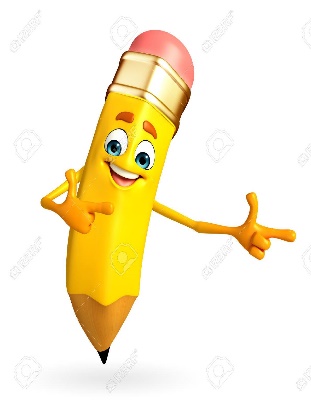 ACTIVIDADESÍtem I: Marca la alternativa correcta en cada una de las preguntas.Dentro de los factores que posibilitaron el descubrimiento de América por parte de los europeos, están:Los adelantos técnicos en la navegación.El surgimiento del Estado Moderno.El desarrollo de una nueva mentalidad producto del Renacimiento y Humanismo.Todas las anteriores.La toma de Constantinopla por parte de los Turcos Otomanos influyó en el proceso de los viajes de descubrimiento, porque:Dificultó el comercio con Oriente.Los otomanos cobraron tributos a quienes pasaban por sus tierras.Facilitó el paso por sus tierras para comerciar con oriente.Ninguna de las anteriores.Antes de la llegada de los europeos, en América:Se encontraba deshabitada. Existían sólo pueblos indígenas bárbaros y sin desarrollo tecnológico.Existían Civilizaciones con un desarrollo científico y técnico importante.Los pueblos indígenas hablaban español.¿Cuáles eran las más importantes civilizaciones existentes en América antes de la llegada de los europeos?Aztecas e Incas.Mapuches y Diaguitas.Aztecas y Vikingos.Griegos y RomanosEn sus viajes de exploración, Cristóbal Colón:Estaba seguro que había descubierto un nuevo continente.Creía que había descubierto un paso hacia el Océano Pacífico.Pensaba que había llegado a la India.Pretendía dar la vuelta al mundo.El conquistador a cargo de la conquista del Imperio Azteca fue: Hernán Cortez. Francisco Pizarro.Diego de Almagro.Pedro de Valdivia.Fray Bartolomé de las Casas señalaba sobre los pueblos indígenas:eran seres racionales que gozaban de los mismos derechos que los españolesLos indígenas eran incapaces para gobernarse.Los indígenas pueden ser exterminados por los españoles.Ninguna de las anteriores.Uno de los impactos que tuvo la conquista de América fue la economía, en ello podemos señalar:Permitió que Europa fomentara el turismo en América.Permitió el ingreso a Europa de grandes cantidades de oro y plata.Fomentó intercambios comerciales directos entre América y Asia.No hubo mayores cambios económicos a lo que existía antes de la conquista.Marca cual se estas afirmaciones correspondiente a los efectos de la conquista sobre las poblaciones indígenas en América ES FALSA. El impacto de la conquista se caracterizó por la imposición europea en distintos ámbitos de la vida a los indígenas americanos.La población indígena en América disminuyó debido a los abusos, guerras y enfermedades.Los conflictos internos de los aztecas e Incas durante la conquista facilitó su conquista por parte de los europeos.Los españoles respetaron la cosmovisión de los indígenas y no impusieron su religión a los aborígenes americanos.Observa a continuación las armas que usaron tanto los indígenas como los europeos durante la conquista ¿Crees que esto pudo haber influido en la derrota de los indígenas en América a mano de los españoles? Los indígenas tenían una superioridad técnica en cuanto las armas con respecto a los europeos.Los españoles tenían una superioridad técnica en cuanto las armas con respecto a los indígenas.Tener a la religión católica de su parte favoreció a los españoles a conquistar América.Los dioses indígenas permitieron controlar la conquista española de América.¿Qué ocurrió con la población indígena en América durante el proceso de conquista de acuerdo al cuadro observado?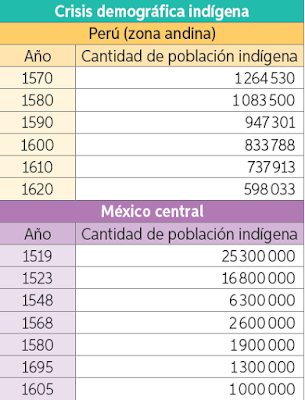 Disminuyó considerablemente producto de la conquista europea.Aumentó considerablemente producto de la conquista europea.Se mantuvo estable en el tiempo.Disminuyó y después volvió a aumentar.Ítem II: Términos pareados. De acuerdo a los contenidos vistos en la unidad, completa la siguiente tabla de términos pareados, en el cual deberás colocar el aporte en el proceso del descubrimiento y conquista de América de cada uno de los personajes señalados a continuación.Cristóbal Colon				___ Conquistó MéxicoHernando de Magallanes		___ Descubre América.Sebastián Elcano			___ Da la primera vuelta al mundo.Hernán Cortéz				___ Conquista del Perú.Francisco Pizarro			___ Descubrimiento de Chile. Diego de Almagro			___ Conquista de Chile.Pedro de Valdivia			___ Descubre el paso entre el Océano						        Atlántico y PacíficoNombre:Curso: 8°   Fecha: semana N° 18¿QUÉ APRENDEREMOS?¿QUÉ APRENDEREMOS?¿QUÉ APRENDEREMOS?Objetivo (s): OA 5, OA 6Objetivo (s): OA 5, OA 6Objetivo (s): OA 5, OA 6Contenidos: El Encuentro de Dos Mundos.Contenidos: El Encuentro de Dos Mundos.Contenidos: El Encuentro de Dos Mundos.Objetivo de la semana: Sitúan los viajes de exploración que trajeron a los europeos a América en el contexto del fortalecimiento de los Estados y del desarrollo del comercio, comprendiendo la simultaneidad de procesos históricos.Ejemplifican las motivaciones de los conquistadores para viajar a América, relacionándolas con su papel en el avance de la conquista en el continente.Objetivo de la semana: Sitúan los viajes de exploración que trajeron a los europeos a América en el contexto del fortalecimiento de los Estados y del desarrollo del comercio, comprendiendo la simultaneidad de procesos históricos.Ejemplifican las motivaciones de los conquistadores para viajar a América, relacionándolas con su papel en el avance de la conquista en el continente.Objetivo de la semana: Sitúan los viajes de exploración que trajeron a los europeos a América en el contexto del fortalecimiento de los Estados y del desarrollo del comercio, comprendiendo la simultaneidad de procesos históricos.Ejemplifican las motivaciones de los conquistadores para viajar a América, relacionándolas con su papel en el avance de la conquista en el continente.Habilidad: Identificar.Habilidad: Identificar.Habilidad: Identificar.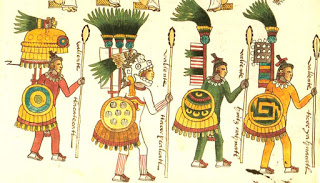 Armas de los aztecas durante la conquista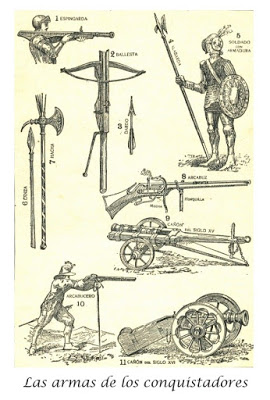 Armas de los europeos durante la conquista